SOLICITAÇÃO DE REALIZAÇÃO DE ATIVIDADES PRESENCIAIS DE PESQUISA DURANTE A PANDEMIA DA COVID-19Eu, , Matrícula , aluno(a) de  do  da , solicito autorização para trabalho presencial nas dependências do , para realizar atividades de pesquisa sob a supervisão do orientador(a)  durante o período de Pandemia da COVID-19, respeitando as normas de segurança e diretrizes estabelecidas pela UFPB e pelo Protocolo proteção contra a COVID-19 para o retorno das atividades presenciais de pesquisa nos laboratórios do PPGO. Declaro ainda que essa solicitação está sendo feita de forma totalmente voluntária.João Pessoa,    de       de 20  .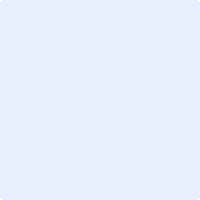 (NOME COMPLETO DO ALUNO)(NOME COMPLETO E SIAPE DO ORIENTADOR RESPONSÁVEL)TERMO ACERCA DAS CONDIÇÕES DE SAÚDE DO REQUISITANTEDeclaro que, caso venha a sentir, durante o período da realização das atividades presenciais, qualquer sintoma relativo à COVID-19, suspenderei, imediatamente, o acesso ao Laboratório  vinculado ao PPGO e comunicarei a situação ao orientador(a) responsável para providências cabíveis.(NOME COMPLETO DO ALUNO)A ser preenchido somente pela coordenação do laboratório/UFPBA ser preenchido somente pela coordenação do laboratório/UFPBAssinatura: Autorizado por:      Autorizado por:      Autorizado: Data:   /  /20  Nome Completo:      Nome Completo:      Nome Completo:      Nome Completo:      Nome Completo:      Nome Completo:      SENTIU OU SENTE ALGUM(UNS) SINTOMA(S) RELATADOS ABAIXO?SENTIU OU SENTE ALGUM(UNS) SINTOMA(S) RELATADOS ABAIXO?SENTIU OU SENTE ALGUM(UNS) SINTOMA(S) RELATADOS ABAIXO?SENTIU OU SENTE ALGUM(UNS) SINTOMA(S) RELATADOS ABAIXO?SENTIU OU SENTE ALGUM(UNS) SINTOMA(S) RELATADOS ABAIXO?SENTIU OU SENTE ALGUM(UNS) SINTOMA(S) RELATADOS ABAIXO?Febre Dor de GargantaTosseDificuldade de RespirarCorizaPerda do paladar/olfatoDiarreiaFraquezaVômitosDor de cabeçaMal estarDores no corpoEm caso positivo, quando começaram os sintomas?      Em caso positivo, quando começaram os sintomas?      Em caso positivo, quando começaram os sintomas?      Em caso positivo, quando começaram os sintomas?      Em caso positivo, quando começaram os sintomas?      Em caso positivo, quando começaram os sintomas?      OUTROS SINTOMAS:      OUTROS SINTOMAS:      OUTROS SINTOMAS:      OUTROS SINTOMAS:      OUTROS SINTOMAS:      OUTROS SINTOMAS:      TEM COMORBIDADES PRÉVIAS? (SELECIONAR AS PERTINENTES)TEM COMORBIDADES PRÉVIAS? (SELECIONAR AS PERTINENTES)TEM COMORBIDADES PRÉVIAS? (SELECIONAR AS PERTINENTES)TEM COMORBIDADES PRÉVIAS? (SELECIONAR AS PERTINENTES)TEM COMORBIDADES PRÉVIAS? (SELECIONAR AS PERTINENTES)TEM COMORBIDADES PRÉVIAS? (SELECIONAR AS PERTINENTES)Doença CardiovascularDoença CardiovascularDoença Neurológica NeuromuscularDoença Neurológica NeuromuscularHipertensãoHipertensãoDoença Neurológica CrônicaDoença Neurológica CrônicaDiabetes Diabetes AsmaAsmaImunodeficiênciaImunodeficiênciaDoença Pulmonar CrônicaDoença Pulmonar CrônicaDoença RenalDoença RenalObesidadeObesidadeDoença HepáticaDoença HepáticaNeoplasiaNeoplasiaEXPOSIÇÃOEXPOSIÇÃOEXPOSIÇÃOEXPOSIÇÃOEXPOSIÇÃOEXPOSIÇÃOTeve contato próximo com pessoa que seja caso suspeito, provável ou conﬁrmado de COVID-19?       Sim                     Não                     Não Sabe , em caso positivo, quando foi?      Teve contato próximo com pessoa que seja caso suspeito, provável ou conﬁrmado de COVID-19?       Sim                     Não                     Não Sabe , em caso positivo, quando foi?      Teve contato próximo com pessoa que seja caso suspeito, provável ou conﬁrmado de COVID-19?       Sim                     Não                     Não Sabe , em caso positivo, quando foi?      Teve contato próximo com pessoa que seja caso suspeito, provável ou conﬁrmado de COVID-19?       Sim                     Não                     Não Sabe , em caso positivo, quando foi?      Teve contato próximo com pessoa que seja caso suspeito, provável ou conﬁrmado de COVID-19?       Sim                     Não                     Não Sabe , em caso positivo, quando foi?      Teve contato próximo com pessoa que seja caso suspeito, provável ou conﬁrmado de COVID-19?       Sim                     Não                     Não Sabe , em caso positivo, quando foi?      Já foi diagnosticado com COVID-19?Sim                    Não                     Não Sabe , em caso positivo, quando foi?      Já foi diagnosticado com COVID-19?Sim                    Não                     Não Sabe , em caso positivo, quando foi?      Já foi diagnosticado com COVID-19?Sim                    Não                     Não Sabe , em caso positivo, quando foi?      Já foi diagnosticado com COVID-19?Sim                    Não                     Não Sabe , em caso positivo, quando foi?      Já foi diagnosticado com COVID-19?Sim                    Não                     Não Sabe , em caso positivo, quando foi?      Já foi diagnosticado com COVID-19?Sim                    Não                     Não Sabe , em caso positivo, quando foi?      INFORMAÇÕES COMPLEMENTARESINFORMAÇÕES COMPLEMENTARESINFORMAÇÕES COMPLEMENTARESINFORMAÇÕES COMPLEMENTARESINFORMAÇÕES COMPLEMENTARESINFORMAÇÕES COMPLEMENTARES